II. volebné obdobieČíslo: 1566/1999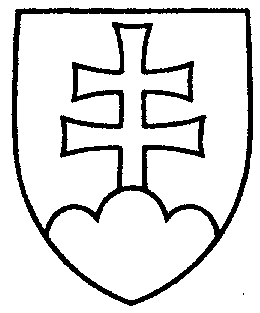 562UZNESENIE
NÁRODNEJ RADY SLOVENSKEJ REPUBLIKYz 10. novembra 1999k vládnemu návrhu zákona, ktorým sa mení a dopĺňa zákon č. 563/1991 Zb. o účtovníctve v znení neskorších predpisov (tlač 424) - prvé čítanieNárodná rada Slovenskej republikypo prerokovaní vládneho návrhu zákona, ktorým sa mení a dopĺňa zákon č. 563/1991 Zb. o účtovníctve v znení neskorších predpisov, v prvom čítaníA. rozhodla, žepodľa § 73 ods. 3 písm. c) zákona Národnej rady Slovenskej republiky č. 350/1996 Z. z. o rokovacom poriadku Národnej rady Slovenskej republikyprerokuje uvedený vládny návrh zákona v druhom čítaní;B. prideľujepodľa § 74 ods. 1 citovaného zákonavládny návrh zákona, ktorým sa mení a dopĺňa zákon č. 563/1991 Zb. o účtovníctve v znení neskorších predpisov (tlač 424),na prerokovanieÚstavnoprávnemu výboru Národnej rady Slovenskej republiky aVýboru Národnej rady Slovenskej republiky pre financie, rozpočet a menu;C. určujepodľa § 74 ods. 1 a 2 citovaného zákona1. ako gestorský Výbor Národnej rady Slovenskej republiky pre financie, rozpočet a menu,2. lehotu na prerokovanie uvedeného návrhu zákona v druhom čítaní vo výbore a v gestorskom výbore s termínom ihneď.Jozef Migaš v. r.predsedaNárodnej rady Slovenskej republikyOverovatelia:Dušan Š v a n t n e r v. r.László H ó k a v. r.